О назначении публичных слушаний по проекту Решения Совета СП «Ужга» «Об исполнении бюджета муниципального образования сельскогопоселения «Нючпас» за 2022 год» Руководствуясь пунктом 4 статьи 28 Федерального закона от 06.10.2003г. № 131-ФЗ «Об общих принципах организации местного самоуправления в Российской Федерации», статьей 22 Устава муниципального образования сельского поселения «Ужга»Совет сельского поселения «Ужга» РЕШИЛ:           Статья 1. Провести публичные слушания по проекту Решения Совета СП «Ужга» «Об исполнении бюджета  муниципального образования сельского поселения «Нючпас» за 2022 год» 19 апреля 2023 г. с 14 часов в клубе п. Нючпас.           Статья 2. Для подготовки и проведения публичных слушаний образовать Комиссию по организации и проведению публичных слушаний в составе:Карманова Г.В. – глава сельского поселения;          Новосёлова Н.В. – главный бухгалтер администрации сельского поселения «Ужга»;          Рыбин А.В. – депутат Совета поселения;          Герлах О.А.  – депутат Совета поселения;          Молнар Г.Л. - депутат Совета поселения.          Статья 3. Утвердить порядок учета предложений граждан по проекту Решения Совета СП «Ужга» «Об исполнении бюджета муниципального образования сельского поселения «Нючпас» за 2022 год» и участия граждан в его обсуждении согласно приложению.	Статья 4. Настоящее решение вступает в силу с момента официального обнародования.Глава сельского поселения «Ужга» -	                         Г.В.КармановаПриложение к решению Совета СП «Ужга»«О назначении публичных слушаний по проекту Решения Совета СП «Ужга» «Об исполнении бюджетамуниципального образования сельского поселения «Нючпас» за 2022 год»ПОРЯДОКУЧЕТА ПРЕДЛОЖЕНИЙ ГРАЖДАН ПО ПРОЕКТУ РЕШЕНИЯ СОВЕТА СП «УЖГА» «ОБ ИСПОЛНЕНИИ БЮДЖЕТА МУНИЦИПАЛЬНОГО ОБРАЗОВАНИЯ СЕЛЬСКОГО ПОСЕЛЕНИЯ «НЮЧПАС» ЗА 2022 год И УЧАСТИЯ ГРАЖДАН В ЕГО ОБСУЖДЕНИИПредложения граждан по проекту Решения Совета СП «Ужга» «Об исполнении бюджета муниципального образования сельского поселения «Нючпас» за 2022 год» и участия граждан в его обсуждении принимаются в течение 10 дней с момента обнародования проекта Решения Совета СП «Ужга» «Об исполнении бюджета муниципального образования сельского поселения «Нючпас» за 2022 год» на официальном сайте муниципального образования МР «Койгородский» или на информационном стенде сельского поселения «Ужга».Предложения граждан по проекту Решения Совета СП «Ужга» «Об исполнении бюджета муниципального образования сельского поселения «Нючпас» за 2022 год» подаются в письменной форме в администрацию сельского поселения "Ужга", где указанные предложения регистрируются и передаются на рассмотрение Комиссии по организации и проведению публичных слушаний.Вместе с предложениями по проекту Решения СП «Ужга» «Об исполнении бюджета муниципального образования сельского поселения «Нючпас» за 2022 год» указывается контактная информация (фамилия, имя, отчество, адрес местожительства, телефон).Комиссия по организации и проведению публичных слушаний рассматривает поступающие предложения и готовит заключение на каждое предложение. О результатах рассмотрения предложений граждане извещаются письменно в течение пяти календарных дней.3.Заседание является открытым. Каждый гражданин, внесший предложение о рассмотрении проекта Решения Совета СП «Ужга» «Об исполнении бюджета муниципального образования сельского поселения «Ужга» за 2022 год», вправе изложить свои доводы в пределах времени, отведенного регламентом, предварительно записавшись на выступление.	4. По результатам публичных слушаний принимается  решение открытым голосованием простым большинством зарегистрированных участников.	5.После составления и подписания протокола публичных слушаний участники имеют возможность внесения в адрес Комиссии по организации и проведению публичных слушаний в письменной форме дополнительных предложений и/или снятии своих рекомендаций по вопросу, вынесенному на публичные слушания, в течение последующих 5 дней. 	6.В течении 5 дней после окончания публичных слушаний Комиссия организует принятие дополнительных предложений по проекту Решения СП «Ужга» «Об исполнении бюджета муниципального образования сельского поселения «Нючпас» за 2022 год», регистрирует заявления о снятии своих рекомендаций участниками публичных слушаний. Все поступившие документы и изменения фиксируются в качестве приложений к протоколу публичных слушаний.	7.Протокол публичных слушаний вместе с итоговым документом публичных слушаний не позднее 10 дней после проведения публичных слушаний направляются в Совет СП  «Ужга».«Ужга»сикт овмöдчöминса Сöвет«Ужга»сикт овмöдчöминса Сöвет«Ужга»сикт овмöдчöминса Сöвет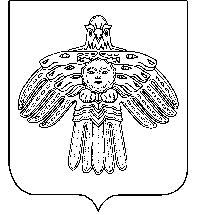 Совет сельского поселения «Ужга»Совет сельского поселения «Ужга»КЫВКÖРТÖДРЕШЕНИЕот03 апреля2023 г.№ № I-7/25(Республика Коми, с. Ужга)(Республика Коми, с. Ужга)(Республика Коми, с. Ужга)(Республика Коми, с. Ужга)(Республика Коми, с. Ужга)(Республика Коми, с. Ужга)